On souhaite créer et étudier une maquette de la salle A6.Création de la maquetteLa salle A6 peut être modélisée par le volume ci-contre :Donner le nom de ce solide usuel.……………………………………………………………………………On souhaite construire une maquette de la salle A6 à l’échelle  .Décrire par une phrase l’expression « à l’échelle  ».………………………………………………………………………………………………………………..………………………………………………………………………………………………………………..Construire sur une feuille A3 le patron à l’échelle    de la salle A6.Découper le patron et créer la maquette de la salle A6 en réduction (on pourra utiliser du ruban adhésif).Effet d’un grandissement ou d’une réductionEffet sur les longueursPar quel nombre faut-il multiplier la longueur L de notre maquette pour obtenir la longueur réelle de la salle A6 ?……………………………………………………………………………………………………………….……………………………………………………………………………………………………………….Effet sur les airesCalculer l’aire du sol de la salle A6 puis l’aire du sol de la maquette.………………………………………………………………………………………………………….………………………………………………………………………………………………………….………………………………………………………………………………………………………….………………………………………………………………………………………………………….Par quel nombre faut-il multiplier l’aire du sol de la maquette pour obtenir l’aire réelle du sol de la salle A6 ?………………………………………………………………………………………………………….………………………………………………………………………………………………………….………………………………………………………………………………………………………….………………………………………………………………………………………………………….………………………………………………………………………………………………………….Combien de maquettes pourrait-on disposer sur le sol de la salle A6 ?………………………………………………………………………………………………………….………………………………………………………………………………………………………….Effet sur les volumesCalculer le volume de la salle A6 puis le volume de la maquette.………………………………………………………………………………………………………….………………………………………………………………………………………………………….………………………………………………………………………………………………………….………………………………………………………………………………………………………….………………………………………………………………………………………………………….………………………………………………………………………………………………………….Par quel nombre faut-il multiplier le volume de la maquette pour obtenir le volume réel de la salle A6 ?………………………………………………………………………………………………………….………………………………………………………………………………………………………….………………………………………………………………………………………………………….………………………………………………………………………………………………………….………………………………………………………………………………………………………….………………………………………………………………………………………………………….Combien de maquettes pourrait-on loger dans la salle A6 ?………………………………………………………………………………………………………….………………………………………………………………………………………………………….………………………………………………………………………………………………………….Seconde EDPISeconde EDPISeconde EDPISeconde EDPICo Intervention BAC Math Dessin industrielCo Intervention BAC Math Dessin industrielSéquence 2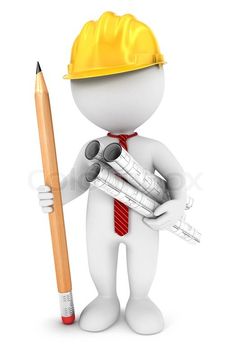 Rénovation et modélisation de la salle de dessin industrielRénovation et modélisation de la salle de dessin industrielRénovation et modélisation de la salle de dessin industrielNom, prénom……………………………………………………………………………..……………………………………………………………………………..FICHE 2 : Modélisation de la salle A6FICHE 2 : Modélisation de la salle A6FICHE 2 : Modélisation de la salle A6FICHE 2 : Modélisation de la salle A6FICHE 2 : Modélisation de la salle A6FICHE 2 : Modélisation de la salle A6En dessin industrielEn dessin industrielEn dessin industrielEn dessin industrielEn dessin industrielEn dessin industrielCompétences professionnellesIdentifier et désigner la forme géométrique des surfaces et des volumes constitutifs d’une pièce (C101)Quantifier les paramètres caractéristiques d’une surface ou d’un volume (C 102)Identifier et désigner la forme géométrique des surfaces et des volumes constitutifs d’une pièce (C101)Quantifier les paramètres caractéristiques d’une surface ou d’un volume (C 102)Identifier et désigner la forme géométrique des surfaces et des volumes constitutifs d’une pièce (C101)Quantifier les paramètres caractéristiques d’une surface ou d’un volume (C 102)Identifier et désigner la forme géométrique des surfaces et des volumes constitutifs d’une pièce (C101)Quantifier les paramètres caractéristiques d’une surface ou d’un volume (C 102)Identifier et désigner la forme géométrique des surfaces et des volumes constitutifs d’une pièce (C101)Quantifier les paramètres caractéristiques d’une surface ou d’un volume (C 102)En mathématiquesEn mathématiquesEn mathématiquesEn mathématiquesEn mathématiquesEn mathématiquesCapacitésReconnaître, nommer un solide usuel.Nommer les solides usuels constituant d’autres solides.Calculer des longueurs, des mesures d’angles, des aires et des volumes dans les figures ou solidesDéterminer les effets d’un grandissement ou d’une réduction sur les longueurs, les aires et les volumes.Reconnaître, nommer un solide usuel.Nommer les solides usuels constituant d’autres solides.Calculer des longueurs, des mesures d’angles, des aires et des volumes dans les figures ou solidesDéterminer les effets d’un grandissement ou d’une réduction sur les longueurs, les aires et les volumes.Reconnaître, nommer un solide usuel.Nommer les solides usuels constituant d’autres solides.Calculer des longueurs, des mesures d’angles, des aires et des volumes dans les figures ou solidesDéterminer les effets d’un grandissement ou d’une réduction sur les longueurs, les aires et les volumes.Reconnaître, nommer un solide usuel.Nommer les solides usuels constituant d’autres solides.Calculer des longueurs, des mesures d’angles, des aires et des volumes dans les figures ou solidesDéterminer les effets d’un grandissement ou d’une réduction sur les longueurs, les aires et les volumes.Reconnaître, nommer un solide usuel.Nommer les solides usuels constituant d’autres solides.Calculer des longueurs, des mesures d’angles, des aires et des volumes dans les figures ou solidesDéterminer les effets d’un grandissement ou d’une réduction sur les longueurs, les aires et les volumes.ConnaissancesSolides usuels : le cube, le pavé droit, la pyramide, le cylindre droit, le cône, la boule.Figures planes usuelles : triangle, quadrilatère, cercleFormule de l’aire d’un triangle, d’un carré, d’un rectangle, d’un disque.Formule du volume du cube, du pavé droit et du cylindre.Solides usuels : le cube, le pavé droit, la pyramide, le cylindre droit, le cône, la boule.Figures planes usuelles : triangle, quadrilatère, cercleFormule de l’aire d’un triangle, d’un carré, d’un rectangle, d’un disque.Formule du volume du cube, du pavé droit et du cylindre.Solides usuels : le cube, le pavé droit, la pyramide, le cylindre droit, le cône, la boule.Figures planes usuelles : triangle, quadrilatère, cercleFormule de l’aire d’un triangle, d’un carré, d’un rectangle, d’un disque.Formule du volume du cube, du pavé droit et du cylindre.Solides usuels : le cube, le pavé droit, la pyramide, le cylindre droit, le cône, la boule.Figures planes usuelles : triangle, quadrilatère, cercleFormule de l’aire d’un triangle, d’un carré, d’un rectangle, d’un disque.Formule du volume du cube, du pavé droit et du cylindre.Solides usuels : le cube, le pavé droit, la pyramide, le cylindre droit, le cône, la boule.Figures planes usuelles : triangle, quadrilatère, cercleFormule de l’aire d’un triangle, d’un carré, d’un rectangle, d’un disque.Formule du volume du cube, du pavé droit et du cylindre.Compétences S’approprier       Analyser-Raisonner Réaliser      Valider      Communiquer